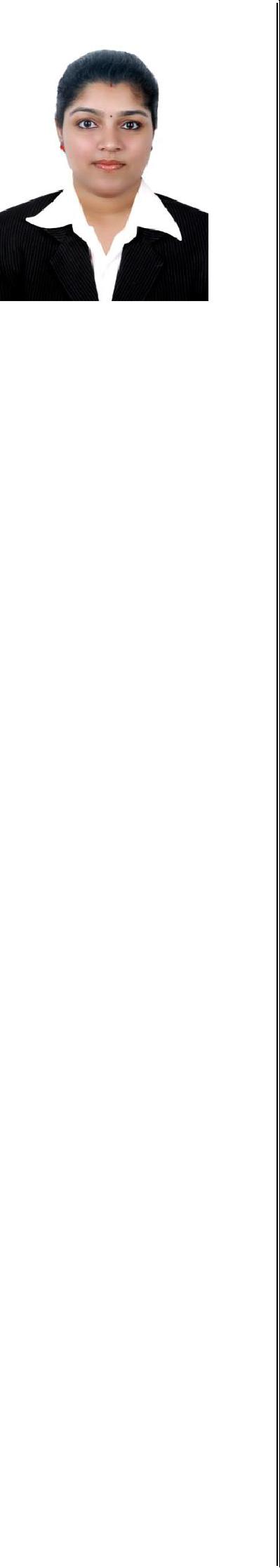 NINU Email: ninu.387576@2freemail.com Seeking a qualitative environment where my knowledge will be shared and enriched. Looking for an opportunity to be a part of your challenging project team with competitive spirit.Areas of Expertise:	.Executive Secretary cum Admin Assistant – SAK Green Technical Services LLC. Al Qusais –DubaiMaintain various office files, records and keep correspondence and reports available for reference and efficient operation of the office.Prepare administrative letters, including but not limited to, Salary letters, Bank letters,Employment Verification Letters and NOC Letters.Manage Directors meeting preparation, record and disseminate the minutes of management meeting, Handle employment verifications.Executive Secretary cum Admin Assistant - Houston Marine Services, LLc – DubaiPrice negotiations with customers, handle customer and employees on behalf of Supervisor and Manger Coordinate the daily activities for Supervisor and office management activities for executive.Educational qualifications:	.M-Tech in Electronics and Communication – Jawaharlal College of Engineering & Technology – Thrissur - Calicut University (2012 – 2014).B-Tech in Electronics and Instrumentation – Co-Operative institute of technology – Vatakara - Cusat University (2007 - 2011).Higher Secondary Education science [Science] - Panagad higher secondary school – Thrissur (2005 – 2007)Projects and Seminar Profile:	.Project: Soft demapper for apsk with product constellation labelling.Advisor: Asst. Prof. Ms Sreeprada CThe performance degration caused by the simplified demapper is negligible, while the complexity is significantly reduced, compared to traditional max-long-map demapper.BER simulation and EXIT chart is used to verify the performance.Presented a paper entitled, Stateless Multicast Protocol.This receiver based protocol is used to avoid bursty traffic in dynamic adhoc networks and add large amount of communication, processing and memory.Presented a paper entitled, Li-Fi Technology.Light fidelity is a visible light communication using light from light emitting diode as a medium to deliver networked, mobile, high speed communicationSystem Experience and Proficiency:System Experience and Proficiency:.Packages: MS Office, AutoCAD, C Programming.Operating systems: Microsoft Windows, XP and VISTA